1) My favorite sport is _______                      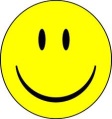 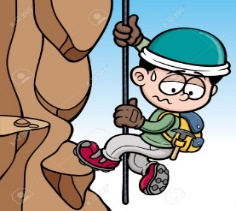 2) Batın: What is she doing?    Emrah: __________.3) Toprak: Where was Aziz Sancar born?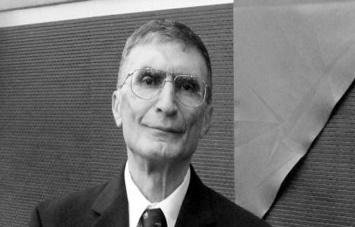     Fidan:  _____________.4) Emin is  ………………. He always tells the truth. 5) I ………… eat Sushi because i love it! 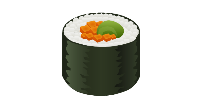 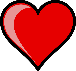 6)  Ali: _____ you hardworking last year?    Mehmet: No, I _______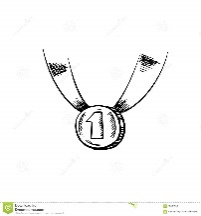 7) (7.ve 8. Soruları paragrafa göre cevaplayınız.)My name is Gareth Bale .I live in Madrid.  I always get up early every morning and have breakfast. Then, I usually have a training.But last week, I had an accident and injured my leg, so I can’t go out now. I am at home and I feel really bored. 7) Where does he live ? He lives in Germany. He lives in Barcelona. He moved to Berlin last year. He lives in Madrid. 8) Why can’t he go out ? Because he had an accident. He usually has breakfast. No, he can’t. He is very hardworking player.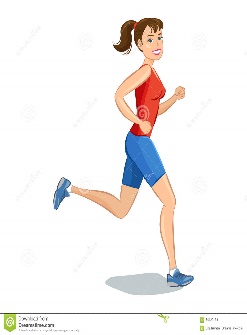 9) Özge is __________ than Ali because she always eats healthy food does exercises everyday.10) Hangi eşleştirme yanlıştır? 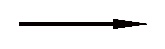 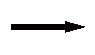 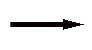  isi yanlıştır?                Team                           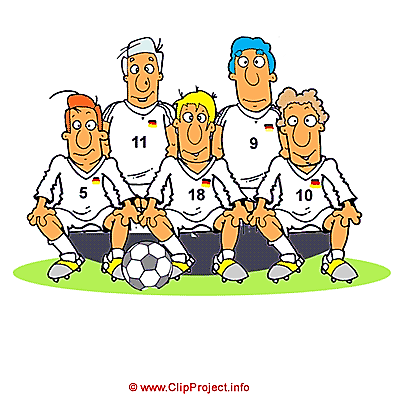 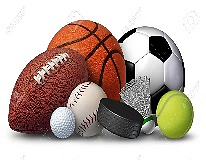 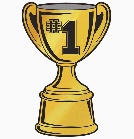 12) How often does Neymar train?    He trains _________.13) _________________?He is very generous and helpful.    14) Marie Curie _______ the element “radium” with her team and ______ two Nobel Prizes.A) discover / won          B) discovers / wins C) discovered / win       D) discovered / won                                               15) Hayvanların doğru sıralanışı nasıldır?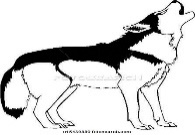 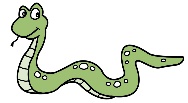 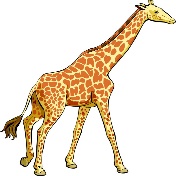 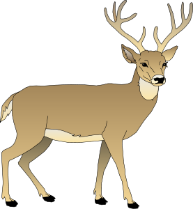 17) Selma and Murat _______ last Sunday.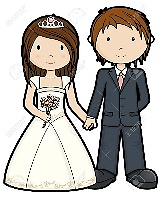 18) 18) Zeliha: ______ do tigers live?    Ayşe: They _____ in Asia.A) What / lived   B) Where / live 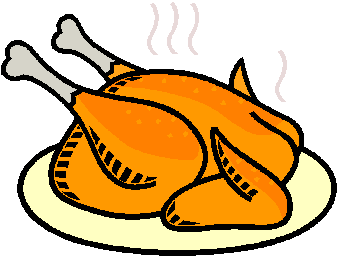 My wife _________ cook chicken last night. 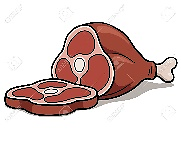    20) 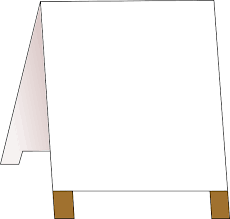  21)22) My dad has curly ____ and ____.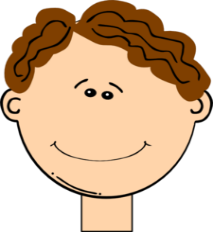 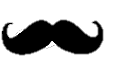  23) I need a ___.I want to play tennis.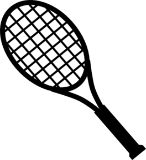    24)  When was Röntgen born?  25) I ______ to shopping mall and        l       ______ new t-shirt yesterday.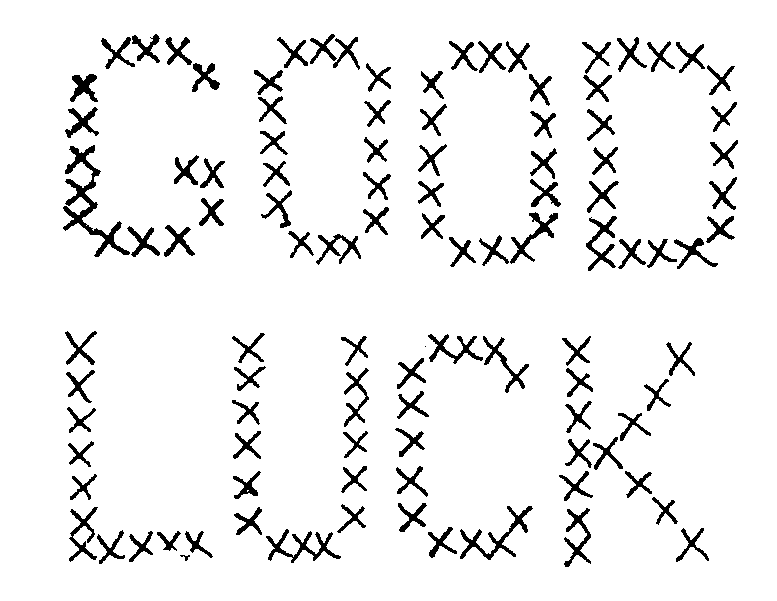 